Střední odborná škola uměleckáa gymnázium, s. r. o.Výroční zpráva o činnosti školyza školní rok 2021/2022zřizovatel školy, jednatel:					ředitelka školy:Mgr. Libor Bednář						Mgr. Hana DvořákováZákladní údaje o školeStřední odborná škola umělecká a gymnázium, s. r. o.Hulvácká 384/1700 30, Ostrava – ZábřehHlavním cílem školy je vytvářet pozitivní, přátelské a kreativní školní klima, od kterého se odvíjí oboustranně veškeré aktivity školy. Hlavní vizi vystihuje školní slogan: Ojedinělá škola s tradicí, která rozvíjí a podporuje individualitu. V tomto směru chce škola vychovat žáky, kteří si jsou vědomi své individuality, ale dokáží myslet i na ostatní.IČO: 25 37 86 60Tel: 596 786 690Email: skola@umelecka.czWEB: www.umelecka.czZřizovatel a jednatel: Mgr. Libor BednářŘeditelka: Mgr. Hana DvořákováŠkolská rada na svém zasedání dne 12. 10. 2022 projednala a schválila výroční zprávu o činnosti školy za školní rok 2021/2022. Školská rada je nyní ve složení: Karla Kalusová, Olga Doláková a Petr Gerych a byla zvolena 26. 9. 2022.Přehled oborů vzděláváníZařazení do sítě škol MŠMT ze dne 9. 4. 2009 č. j. 7635/2009-21 Obor: 82-41-M/06Výtvarné zpracování kovů a drahých kamenůŠVP – DESIGN UMĚNÍ KOVZařazení do sítě škol MŠMT ze dne 9. 4. 2009 č. j. 7635/2009-21 Obor: 79-41-K/41GymnáziumZařazení do sítě škol MŠMT ze dne 26. 1. 2010 č. j. 27 440/2009-21  Obor: 82-41-M/16KamenosochařstvíŠVP – SOCHA DESIGN PROSTORŠVP – 3D MODEL DESIGNZařazení do sítě škol MŠMT ze dne 26. 1. 2010 č. j. 27 440/2009-21  Obor: 82-41-M/17Multimediální tvorbaŠVP - MULTIMEDIA GRAFIKA DESIGNRámcový popis personálního zabezpečení činnosti školyPersonální složení pedagogického sboru je vyvážené jak díky vyrovnanému počtu žen a mužů mezi vyučujícími tak díky zastoupení všech věkových skupin. Všichni vyučující jsou plně kvalifikováni s vesměs dlouholetou pedagogickou praxí a mohou tak dostatečně fundovaně vést výuku. Výtvarné předměty vyučují pedagogové s akademickým uměleckým vzděláním, praktické předměty pak dílenští učitelé se zkušeností z výrobní praxe nebo absolventi naší školy. Pedagogický sbor má kolem 23 vyučujících (včetně externistů odborníků), kteří jsou kvalifikovaní. Vyučující se dále vzdělávají samostudiem a v rámci DVPP. Ve škole také velmi dobře funguje systém podpory začínajících pedagogů v případě přijetí nového člena pedagogického sboru. Na škole působí výchovný poradce, školní metodik prevence a koordinátor ŠVP.Údaje o přijímacím řízeníVýtvarné zpracování kovů a drahých kamenů ŠVP – DESIGN UMĚNÍ KOVŠkola si vybírá žáky podle výsledků talentového přijímacího řízení. K výsledkům na základní škole se přihlíží pouze částečně (15 %).Talentové a přijímací zkoušky se skládají ze dvou částí. První, talentová část, se skládá z kresby a testu manuální zručnosti (40 %) Součástí talentových zkoušek je prezentace domácích výtvarných prací (10 %). V další části absolvují uchazeči o studium krátký vstupní pohovor (15 %), test z všeobecně-společenského a kulturního přehledu (20 %) a mohou prezentovat své výsledky z výtvarných kurzů a soutěží. Zájemce o studium, který dosáhne minimálně 65% úspěšnosti, je přijat.Studium je vhodné pro chlapce i dívky. Žáci jsou vybíráni anonymně podle bodového systému. Do třídy se přijímá maximálně 16 uchazečů. K přijímacím a talentovým zkouškám do prvního ročníku se přihlásilo 9 zájemců. Podmínky přijímacího řízení splnilo a bylo přijato 5 žáků.Multimediální tvorbaŠVP – MULTIMEDIA GRAFIKA DESIGNŠkola si vybírá žáky podle výsledků talentového přijímacího řízení. K výsledkům na základní škole se přihlíží pouze z části (15 %).Talentové a přijímací zkoušky se skládají ze dvou částí. První, talentová část, se skládá z kresby a praktické zkoušky (40 %). Součástí talentových zkoušek je prezentace domácích výtvarných prací (10 %). V další části absolvují uchazeči o studium krátký vstupní pohovor (15 %), test z všeobecně-společenského a kulturního přehledu (20 %) a mohou prezentovat své výsledky z výtvarných kurzů a soutěží. Zájemce o studium, který dosáhne minimálně 65% úspěšnosti, je přijat.Studium je vhodné pro chlapce i dívky. Žáci jsou vybíráni anonymně podle bodového systému. Do jednotlivých tříd se přijímá maximálně 14 uchazečů. K přijímacím a talentovým zkouškám do prvního ročníku se přihlásilo 34 uchazečů. Přijato bylo 14 žáků. Kamenosochařství ŠVP – SOCHA DESIGN PROSTORŠkola si vybírá žáky podle výsledků talentového přijímacího řízení. K výsledkům na základní škole se přihlíží pouze z části (15 %).Talentové a přijímací zkoušky se skládají ze dvou částí. První, talentová část, se skládá z kresby, základů modelování v hlíně a testu manuální zručnosti (40 %).  Součástí talentových zkoušek je prezentace domácích výtvarných prací (10 %). V další části absolvují uchazeči o studium krátký vstupní pohovor (15 %), test z všeobecně-společenského a kulturního přehledu (20 %) a mohou prezentovat své výsledky z výtvarných kurzů a soutěží. Zájemce o studium, který dosáhne minimálně 65% úspěšnosti, je přijat.Studium je vhodné pro chlapce i dívky. Žáci jsou vybíráni anonymně podle bodového systému. Do jednotlivých tříd se přijímá maximálně 16 uchazečů. K přijímacím a talentovým zkouškám do prvního ročníku se přihlásilo 10 uchazečů. Přijato bylo 8 žáků. Vyhodnocení naplňování cílů ŠVPŠkola si dala za cíl vychovávat a vzdělávat žáky nejen po odborné a profesní stránce, ale také pro praktický život. Z toho vyplývá důraz na sepětí teoretické výuky s praxí a na praktické využití znalostí teoretických a praktických předmětů. Výchovné a vzdělávací strategie jsou voleny tak, aby vedly k utváření a rozvíjení klíčových kompetencí vytyčených v ŠVP. Výsledkem této strategie je např. i prohlubování již dříve navázané spolupráce s VŠB-TUO. Tato vzájemně prospěšná spolupráce se zoficializovala ve školním roce 2021/22 podepsáním Memoranda o spolupráci s Fakultou materiálově-technologickou a oficiálně jsme se stali fakultní střední školou s označením „Fakultní škola Fakulty materiálově-technologické VŠB-TUO“. Účelem memoranda je do budoucnosti zaštítit vzájemnou spolupráci FMT a SOŠUG při rozvíjení znalostí a dovedností žáků a propojit vzdělávání na střední a vysoké škole.Výtvarné zpracování kovů a drahých kamenůŠVP – DESIGN UMĚNÍ KOVCílem je připravit žáka pro další studium a samozřejmě i pro okamžité uplatnění v praxi. Žák je díku tomu schopen samostatné práce ve svém oboru jak při zhotovení nového výrobku, tak při různých opravách. Je připraven pracovat v oborech uměleckého či estetického zaměření.Žáci mohou dále pokračovat ve studiu na vyšších nebo vysokých školách humanitního zaměření, převážně výtvarných oborů.V současné době odchází studovat přibližně polovina absolventů tohoto oboru. Jedná se většinou o pomaturitní studium, vyšší odborné a vysoké školy. Multimediální tvorbaŠVP – MULTIMEDIA GRAFIKA DESIGNCílem je rozvíjet u žáka schopnost vlastního výtvarného, grafického projevu za použití současných multimédií, IT technologií v návaznosti na teoretické a praktické základy kresby a modelování. Žák je připravován pro další studium a samozřejmě i pro okamžité uplatnění v praxi. Je připraven samostatně pracovat v oborech kreativního, uměleckého či estetického zaměření. Najde uplatnění např. v reklamních agenturách a grafických studiích, PR agenturách, reklamních odděleních firem, mediálních a IT firmách. Žáci mohou dále pokračovat ve studiu na vyšších nebo vysokých školách humanitního zaměření, převážně výtvarných oborů. Kamenosochařství ŠVP – SOCHA DESIGN PROSTORCílem je připravit žáka pro další studium a samozřejmě i pro okamžité uplatnění v praxi. Žák je proto schopen samostatné práce ve svém oboru jak při výběru vhodného materiálu a sochařských technik, tak při zhotovování skic a modelů až po samostatnou realizaci plastik a objektů ve finální formě. Je připraven pracovat především v oborech uměleckého či estetického zaměření.Žáci mohou dále pokračovat ve studiu na vyšších nebo vysokých školách humanitního zaměření, převážně výtvarných oborů.ŠVP – 3D MODEL DESIGNCílem je připravit žáka pro další studium a samozřejmě i pro okamžité uplatnění v praxi. Žák je proto schopen samostatné práce ve svém oboru jak při výběru vhodného materiálu a sochařských technik, tak při zhotovování skic a modelů až po samostatnou realizaci plastik a objektů ve finální formě. Žák má také schopnost vlastního výtvarného, grafického projevu za použití současných multimédií, IT technologií v návaznosti na teoretické a praktické základy kresby a modelování. Je připraven pracovat především v oborech uměleckého či estetického zaměření.Žáci mohou dále pokračovat ve studiu na vyšších nebo vysokých školách humanitního zaměření, převážně výtvarných oborů.Výsledky vzdělávání žáků a výsledky maturitních zkoušekOd 1. září 2021 studovalo celkem 115 žáků (29 chlapců a 86 dívek) ve 14 třídách čtyřletého denního studia a ve 4 třídách dvouletého zkráceného studia ve třech studijních oborech. Školu navštěvovalo 14 žáků se speciálními vzdělávacími potřebami.Studijní výsledky: 1. pololetí 2021/2022Studijní výsledky: 2.pololetí 2021/2022Maturitní zkouška 2022K maturitní zkoušce se přihlásilo 29 studentů posledního ročníku, konalo ji 23 studentů. Všechny části maturitní zkoušky v jarním termínu úspěšně zvládlo 19 studentů. Čtyři studenti absolvovali opravný termín společné části MZ z cizího jazyka a z českého jazyka a literatury na začátku září 2022, dva úspěšně, dva neúspěšně.Praktickou část maturitní zkoušky vypracovávali studenti během května, v tabulce jsou uvedena témata zadání jednotlivých oborů:Při obhajobě maturitní práce uspěli všichni studenti s tímto prospěchem:Celkový prospěch u maturitní zkoušky:Výchovná opatření ve školním roce 2021/2022V obou pololetích bylo uděleno 10 napomenutí třídního učitele za porušování školního řádu, 3 pochvaly třídního učitele za příkladnou práci a 14 pochval ředitele školy s oceněním Talent roku 2021/2022 za tvůrčí přístup k práci nebo za klauzurní práci.Prevence sociálně patologických jevů, rizikového chování a zajištění podpory žáků s SVP, žáků nadaných a mimořádně nadanýchVzdělávání na střední škole má významnou funkci v oblasti formování osobnosti mladých lidí. Základními cíli primární prevence rizikových jevů jsou výchova ke zdravému životnímu stylu a rozvoj sociálních kompetencí žáků. Školním metodikem prevence je jmenována Mgr. Kateřina Fuchsíková, která má k výkonu této činnosti potřebné vzdělání. Vzdělávací akce, které absolvovala metodička prevence, byly následující:V úvodu školního roku se metodička pravidelně účastní Krajské konference k prevenci rizikového chování dětí a mládeže v Malenovicích, která se koná pod záštitou Moravskoslezského kraje. Tento rok se konala v termínu 4. a 5. 10. 2021. Na konferenci jsou metodici seznamováni zejména s aktualitami a novými trendy v oblasti rizikového chování.Další školení absolvovaná prezenční formou:29. 4. – Dezinformační dezinfekce aneb Jak na dezinformace (JSNS)10. 5. – Genderově motivované násilí v kyberprostoru (Úřad vlády ČR)Webináře:8. 2. 2022 – Mediální gramotnost (Portus Prachatice, o.p.s.; v rámci kampaně Den bezpečnějšího internetu)30. 3. – Informační bezpečnost (Advis Consulting)27. 5. – Návazné online setkání po prezenčním semináři z 10. 5.12. 5. – Webinář nejen pro třídní učitele: Jak otevřít ve třídě téma poruch příjmu potravy (JSNS)Pravidelně absolvuje schůzky metodiků prevence pod vedením Mgr. Petry Chudé a Mgr. Jakuba Macoška (metodici prevence v PPP Ostrava-Poruba) a informuje žáky, rodiče i kolegy o novinkách (zejména legislativa) či hrozbách (nové návykové látky a trendy) v této oblasti.Ve škole je organizována primární prevence, která zahrnuje veškeré aktivity s cílem předejít problémům a následkům, jež jsou spojeny se sociálně patologickými jevy. Důraz je kladen zejména na specifickou primární prevenci, tj. systém aktivit a služeb, které se zaměřují na práci s populací, u níž lze v případě jejich absence předpokládat další negativní vývoj. Akce zaměřené na specifickou primární prevenci pro žáky byly následující:září 2021 – Kybernetická bezpečnost (2. ročník) v rámci hodin IVT16. 9. – Adaptační den 1. ročníku 5. 10. – Akce MP Ostrava (všechny ročníky; právní vědomí a osobní bezpečnost)říjen 2021 – napříč ročníky práce s dokumenty z portálu Jeden svět na školách (posílení vztahů v třídním kolektivu)8. 2. 2022 – Nebezpečí online komunikace (2. ročník), v rámci kampaně „Den bezpečnějšího internetu“17. 2. – Dezinformace a deepfake (2. ročník)29. 3. – Návykové látky: Alkohol (1. ročník, Zdravotní ústav OSU)5. 4. – Návykové látky: Kouření (1. ročník, Zdravotní ústav OSU)20. 4. – Bezpečné sexuální chování (LF OSU, 2. ročník)20. 4. – Bezpečné sexuální chování (LF OSU, 3. ročník)17. 5. – Bílý kruh bezpečí (1. ročník; představení činnosti, kvalifikace trestných činů, bezpečnost) Dále pracujeme v oblasti nespecifické primární prevence. Tou se rozumí aktivity, jejichž obsahem jsou všechny metody a přístupy umožňující rozvoj harmonické osobnosti, včetně možnosti rozvíjet nadání a zájmy zvláště pak v esteticko-výchovných oblastech. Tato část prevence není specificky zaměřena a zahrnuje tedy všechny žáky školy. Jedná se zejména o kulturní, charitativní i sportovní akce, které přispívají ke zlepšení vztahů mezi žáky v jednotlivých třídách i v rámci celé školy. Nespecifická primární prevence je realizována i v rámci jednotlivých vyučovacích předmětů. Největší zastoupení má v předmětech Základy společenských věd, Cizí jazyk, Informační a výpočetní technika a Tělesná výchova.Velmi dbáme na spolupráci metodičky prevence s třídními učiteli, zákonnými zástupci žáků a výchovným poradcem školy při řešení případných problémů.Škola má vypracovány tyto dokumenty: Minimální preventivní program na daný školní rokProgram proti šikaněProgram proti kyberšikaně (Kyberšikana – bezpečně na síti)Preventivní strategie školy na období 2020 – 2025Krizový plán školy při výskytu rizikového chování (zahrnuje konkrétní postup při řešení nejčastějších sociálně patologických jevů ve škole).Dokumenty jsou pravidelně doplňovány a kontrolovány. Preventivní strategie školy v sobě zahrnuje zejména tři důležité aspekty prevence: vytváření pozitivního školního prostředí, školní a mimoškolní projekty (vysoce hodnotíme zejména dobrovolnictví) a spolupráci s bývalými absolventy.Podpora žáků se speciálními vzdělávacími potřebami (SVP) se opírá o doporučení vydaná Pedagogicko-psychologickou poradnou (PPP) v Ostravě-Zábřehu, se kterou úzce spolupracujeme. Na naší škole se setkáváme nejčastěji s žáky se specifickými poruchami učení, případně s tělesným či sluchovým postižením. Učitelé jsou seznámeni s doporučeními PPP u jednotlivých žáků a s navrženými podpůrnými opatřeními. Následně volí metody výuky a hodnocení dle individuálních potřeb žáků. Vzájemnou koordinaci práce jednotlivých vyučujících zabezpečuje třídní učitel a výchovný poradce školy. K vyhodnocení zvolených postupů dochází pravidelně při zasedání pedagogické rady případně na schůzkách třídních učitelů s metodičkou prevence a výchovnou poradkyní.  Podpora žáků nadaných je základním posláním školy. Již při talentových zkouškách jsou žáci vybírání na základě svého výtvarného nadaní a schopnosti ho dále rozvíjet. Žákům je poskytována plná podpora při rozvoji jejich talentu v teoretických, ale zejména v praktických předmětech (Výtvarná příprava, Navrhování, Praktická cvičení zaměřená na jimi zvolený obor. Žáci si v průběhu studia budují vlastní portfolium realizovaných prací, které mohou dále prezentovat při přijímacím řízení na vysokou školu nebo při pracovním pohovoru či oslovování klientů. Žáci se zároveň účastní uměleckých soutěží v rámci České republiky, ale i v zahraničí. Největším úspěchem tohoto školního roku byla ocenění tří žáků naší školy v mezinárodní výtvarné soutěži Joy of Europe 2022.Mimořádně nadaní žáci ani žáci s nárokem na poskytování jazykové přípravy letos na naší škole nestudovali.Další vzdělávání pedagogických pracovníků a odborný rozvoj nepedagogických pracovníkůŘeditelka školy spolu s pedagogickou radou připravuje každoročně plán dalšího vzdělávání pedagogických pracovníků školy a spolu se zřizovatelem školy plánuje také další vzdělávání ostatních zaměstnanců. Pracovníci školy využívají nabídek NPI, NIDV, KVIC, MŠMT, MSK a dalších subjektů nabízejících vhodná školení. Ve školním roce 2020/2021 se kromě opakujících se vzdělávacích programů k maturitě, legislativě, prevenci patologických jevů apod. vyučující školy zaměřili na semináře věnované novým formám a metodám výuky, ale také na rozšíření forem hodnocení o formativní hodnocení.Po převažující distanční výuce v minulém školním roce 2020/21 bylo také důležité sledovat školení a semináře zaměřené na bezpečný pohyb v kyberprostoru, včetně možných rizik vznikajících při virtuální komunikaci, včetně vnímání dezinformací.Škola se mimo jiné zaměřuje na rozvoj čtenářské gramotnosti u žáků, což bylo podpořeno absolvováním semináře Rozvoj čtenářské gramotnosti napříč všemi předměty a následným sdílením obsahu semináře celou sborovnou. Nepedagogičtí pracovníci měli možnost absolvovat školení dle svého profesního zaměření (účetnictví, spisová služba, legislativa apod.).Údaje o aktivitách a prezentaci školy na veřejnostiAktivity školySoučástí běžné výuky je pravidelná návštěva kulturních akcí, přednášek a seminářů v Ostravě i mimo ni, případně pozvání zajímavých hostů přímo do školy. Školní rok 2021/2022 byl spojen s postupným návratem k běžnému životu a mimoškolním aktivitám po pandemických uzávěrách a distanční výuce, nicméně k obnovení nabízených možností a aktivit docházelo pozvolna.Tradiční adaptační kurz pro 1. ročník spojený s kurzem kresby ve Štramberku byl ještě nahrazen adaptačními aktivitami přímo ve škole a kresbou v plenéru v okolí školy a v Dolní oblasti Vítkovic. Tyto aktivity umožnily žákům prvního ročníku blíže se poznat a současně vstoupit do světa umění rozvíjením kresby v plenéru. Na kurzu žáci získali znalosti, jak vnímat a pracovat s perspektivou, kompozicí a výrazem kresby. Tyto dovednosti a znalosti budou dále rozvíjet v hodinách Výtvarné přípravy.Žáci vyšších ročníků měli možnost absolvovat odborné uměno-vědné exkurze do Prahy. V září 2021 to byli žáci třetího a čtvrtého ročníku, kteří navštívili zejména tradiční místa (Pražský hrad, Karlův most, Anežský klášter, zámek v Tróji, vybrané malostranské i staroměstské chrámy). Cílem exkurze bylo postihnout vývoj architektury a výtvarného umění od gotiky po barokní období. Druhou pražskou exkurzi jsme uskutečnili v červnu 2022 pro studenty druhého a třetího ročníku. Kromě prohlídky vybraných památek a aktuálních výstav Národní galerie jsme navštívili dvě divadelní představení s klasickým obsahem, ale zcela odlišným pojetím. Maryša v historické budově Národního divadla byla věrná původním textu, ale přišla s velmi netradičním scénickým pojetím. Macbeth – Too much Blood v divadle Na Zábradlí nabídl jednoduchý anglický text vytvořený pro tuto inscenaci, který podtrhl základní dějovou linku Shakespearovy hry, ale také motivaci postav.Vybraní studenti třetího ročníku oboru multimediální tvorby měli v prosinci 2021 možnost účastnit se setkání s odborníky zaměřené na jejich další uplatnění v kulturně-kreativním průmyslu. Mezi diskutovanými tématy byla problematika vstupu do tohoto odvětví, styl práce, účast na projektech a také legislativní rámec.Škola dále úzce spolupracuje s VŠB-TUO, což v tomto roce oba partneři stvrdili podepsáním Memoranda o spolupráci a škola se mimo jiné stala „Fakultní školou Fakulty materiálově-technologické VŠB-TUO“. Oblasti spolupráce naší školy s Fakultou materiálově-technologickou VŠB-TUO:FMT bude v oblasti vzdělávání rozvíjet spolupráci poskytováním informací, studijních podpor a konzultací pro středoškolské učitele a umožněním účasti učitelů a žáků na prezentacích a popularizačních akcích, které fakulta pořádá. Obecným cílem těchto aktivit je seznamovat pedagogy s novými trendy, které jsou aplikovány na pracovištích FMT VŠB-TUO, a současně představovat výsledky vlastní vědecko-výzkumné, umělecké a další tvůrčí činnosti. FMT bude rozvíjet spolupráci v oblasti podpory talentovaných žáků SOŠUG, zejména v rámci workshopů, praxí a stáží. Žákům budou nadále k dispozici potřebné laboratoře a dílny fakulty. Dále bude FMT rozvíjet spolupráci v oblasti podpory žáků, kteří se zapojí např. do uměleckých soutěží. Pedagogové fakulty nabídnou žákům zajímavá odborná témata (s přesahem do umělecké činnosti) a povedou jejich práce. Zároveň se nadále bude přímo ve výuce odborných předmětů naší školy angažovat některý z odborníků VŠB.  SOŠUG i FMT budou podporovat partnerství ve spolupráci s průmyslem, jak ve výuce, tak ve výzkumu, v rámci linie průmysl – střední škola – vysoká škola – průmysl.Dalším subjektem, se kterým škola dlouhodobě spolupracuje je Moravskoslezská vědecká knihovna v Ostravě. Na základě memoranda o spolupráci jsou rozvíjeny následující aktivity:Spolupráce spočívá především v podpoře zájmů žáků, studentů a pedagogů o vzdělávání. Organizace exkurzí pro studenty prvních ročníků, při nichž budou představeny služby a fondy MSVK. Vzdělávací programy MSVK pro studenty Střední a odborné školy umělecké a gymnázia, s.r.o.: · Podpora výuky jazyků dle nabídky oddělení speciálních fondů (jazykové učebnice, deskové hry). · Tematické semináře a workshopy na podporu čtenářské gramotnosti · Podpora informační gramotnosti – citace a citační etika, elektronické zdroje, práce s odborným textem. · Další vzdělávací programy dle aktuální nabídky MSVK, případně dle návrhu školy.  Výstavy a prezentace školyPro veřejnost připravujeme dny otevřených dveří, výtvarné workshopy a také prezentujeme naši školu na základních školách, základních uměleckých školách, prezentacích škol pod záštitou úřadů práce apod. Většina těchto akcí byla ve školním roce 2021/2022 zrušena nebo přesunuta do on-line prostředí.Naše škola již několikátým rokem po sobě uspořádala s velkým ohlasem výstavu studentských prací všech uměleckých oborů, kterými vyzdobila na tři měsíce prostory Moravskoslezské vědecké knihovny v Ostravě. Některá díla se stala trvalejší součástí výzdoby SVKOS.Údaje o inspekční činnosti provedené českou školní inspekcí	Ve školním roce 2021/2022 neproběhla na škole kontrola České školní inspekce.Základní údaje o hospodaření školy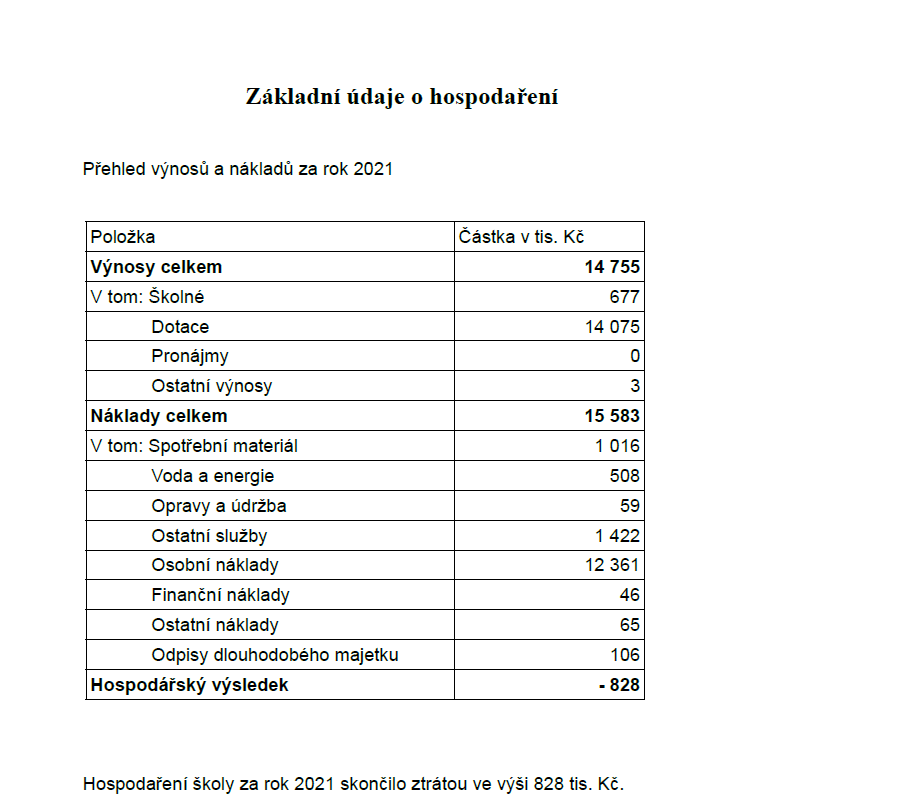 Studijní obor:Třída:Prospěli s vyzname-náním:Prospěli:Nehodno-ceni:NeprospělI:Průměr třídy:82-41-M/061.A24001,72Výtvarné zpracování2.A27001,74kovů a drahých3.A04012,0kamenů4.A04012,751.Z23001,332.Z01001,582-41-M/171.M19001,92Multimediální2.M313001,68tvorba3.M35011,794.M110012,282-41-M/161.S15122,34Kamenosochařství2.S11001,583.D01001,443.S23011,764.D03102,64.S04002,51.SZ37001,372.SZ03001,58Celkem:18 tříd2187271,88Studijní obor:Třída:Prospěli s vyzname-náním:Prospěli:Nehodno-ceni:Neprospěli:Průměr třídy:	82-41-M/061.A15001,65Výtvarné zpracování2.A27001,59kovů a drahých3.A05001,82kamenů4.A05002,481.Z04001,712.Z0010082-41-M/171.M010002,16Multimediální2.M313001,83tvorba3.M36101,824.M111002,2782-41-M/161.S08102,06Kamenosochařství2.S11001,713.D10001,563.S10001,614.D03112,544.S04002,251.SZ28001,422.SZ02100Celkem:18 tříd1592511,91Obor:Téma:Výtvarné zpracování kovů a drahých kamenůŠperk pro literární postavuKamenosochařstvíČas lovuTrofej pro vítězeMultimediální tvorbaKomiks interpretující příběh z projektu Paměť národaObor/prospěchvýbornýchvalitebnýdobrýdostatečný nedostatečnýVýtvarné zpracování kovů a drahých kamenů31010Kamenosochařství52000Multimediální tvorba63200Celkem:14621Obor studia:Přihlášeno:Konalo:Prospělo svyznamenáním:Prospělo:Neuspělo:Výtvarné zpracování kovů a drahých kamenů65131Kamenosochařství117331Multimediální tvorba1211470Celkem:29238132